2024 г.Конкурсное задание разработано экспертным сообществом и утверждено Менеджером компетенции, в котором установлены нижеследующие правила и необходимые требования владения профессиональными навыками для участия в соревнованиях по профессиональному мастерству.Конкурсное задание включает в себя следующие разделы:1. ОСНОВНЫЕ ТРЕБОВАНИЯ КОМПЕТЕНЦИИ	31.1. ОБЩИЕ СВЕДЕНИЯ О ТРЕБОВАНИЯХ КОМПЕТЕНЦИИ	31.2. ПЕРЕЧЕНЬ ПРОФЕССИОНАЛЬНЫХ ЗАДАЧ СПЕЦИАЛИСТА ПО КОМПЕТЕНЦИИ «СОЦИАЛЬНАЯ РАБОТА»	31.3. ТРЕБОВАНИЯ К СХЕМЕ ОЦЕНКИ	141.4. СПЕЦИФИКАЦИЯ ОЦЕНКИ КОМПЕТЕНЦИИ	151.5. КОНКУРСНОЕ ЗАДАНИЕ	161.5.1. Разработка/выбор конкурсного задания (ссылка на Яндекс Диск с матрицей, заполненной в Excel)	161.5.2. Структура модулей конкурсного задания(инвариант/вариативно)	172. СПЕЦИАЛЬНЫЕ ПРАВИЛА КОМПЕТЕНЦИИ	202.1. Личный инструмент конкурсанта	202.2.Материалы, оборудование и инструменты, запрещенные на площадке	203. Приложения	20ИСПОЛЬЗУЕМЫЕ СОКРАЩЕНИЯКЗ – конкурсное задание;ИЛ – инфраструктурный лист;ПЗ – план застройки;ТК – требования компетенции СР – социальная работаСОП – социально – опасное положениеСВО – специальная военная операцияМСЭ – медико – социальная экспертизаН/Л – несовершеннолетний ПМПК – психолого – медико – психологический консилиумПФ – пенсионный фондНКО – некоммерческая организация ИППСУ – индивидуальная программа предоставления социальных услугКДН – комиссия по делам несовершеннолетних ОДН – отдел по делам несовершеннолетнихТКДН и ЗП – территориальная комиссия по делам несовершеннолетних и защите их правОВЗ – ограниченные возможности здоровьяБОМЖ – без определенного места жительстваУСЗН – управление социальной защитой населения КЦСОН – комплексный центр социального обслуживания населения 1. ОСНОВНЫЕ ТРЕБОВАНИЯ КОМПЕТЕНЦИИ1.1. ОБЩИЕ СВЕДЕНИЯ О ТРЕБОВАНИЯХ КОМПЕТЕНЦИИТребования компетенции (ТК) «Социальная работа» определяют знания, умения, навыки и трудовые функции, которые лежат в основе наиболее актуальных требований работодателей отрасли.Целью соревнований по компетенции является демонстрация лучших практик и высокого уровня выполнения работы по соответствующей рабочей специальности или профессии.Требования компетенции являются руководством для подготовки конкурентоспособных, высококвалифицированных специалистов / рабочих и участия их в конкурсах профессионального мастерства.В соревнованиях по компетенции проверка знаний, умений, навыков и трудовых функций осуществляется посредством оценки выполнения практической работы. Требования компетенции разделены на четкие разделы с номерами и заголовками, каждому разделу назначен процент относительной важности, сумма которых составляет 100.1.2. ПЕРЕЧЕНЬ ПРОФЕССИОНАЛЬНЫХ ЗАДАЧ СПЕЦИАЛИСТА ПО КОМПЕТЕНЦИИ «СОЦИАЛЬНАЯ РАБОТА»Таблица №1Перечень профессиональных задач специалиста по социальной работе (на основании профессионального стандарта «Специалист по социальной работе» (утв. приказом Министерства труда и социальной защиты РФ 18.06.2020, №351н; зарегистрировано в Министерстве юстиции РФ 15.07.2020, №58959)1.3. ТРЕБОВАНИЯ К СХЕМЕ ОЦЕНКИСумма баллов, присуждаемых по каждому аспекту, должна попадать в диапазон баллов, определенных для каждого раздела компетенции, обозначенных в требованиях и указанных в таблице №2.Таблица №2Матрица пересчета требований компетенции в критерии оценки1.4. СПЕЦИФИКАЦИЯ ОЦЕНКИ КОМПЕТЕНЦИИОценка Конкурсного задания будет основываться на критериях, указанных в таблице №3:Таблица №3Оценка конкурсного задания1.5. КОНКУРСНОЕ ЗАДАНИЕОбщая продолжительность Конкурсного задания: от 12 до 19 часов. Инвариантная часть: 9 часов (1 день – 3 часов, 2 день – 4 часа, 3 день – 2 часа);Вариативная часть: 	Модуль Г +3 час в 1 рабочий день;				Модуль Д + 4 часа в 2 рабочий день;				Модуль Е + 2 часа в 3 рабочий день;Количество конкурсных дней: 3 дня; Общее количество часов на выполнение заданий 19 часов, из них: 1 рабочий день: Модуль А (3 часа), Модуль Г (3 часа) - итого 6 часов2 рабочий день: Модуль Б (3 часа), Модуль Д (4 часа) - итого 7 часов3 рабочий день: Модуль В (4 часа), Модуль Е (2 часа) - итого 6 часовВне зависимости от количества модулей, КЗ должно включать оценку по каждому из разделов требований компетенции.Оценка знаний участника должна проводиться через практическое выполнение Конкурсного задания. В дополнение могут учитываться требования работодателей для проверки теоретических знаний / оценки квалификации.1.5.1. Разработка/выбор конкурсного задания (ссылка на Яндекс Диск с матрицей, заполненной в Excel)Конкурсное задание состоит из 6 модулей, включает обязательную к выполнению часть (инвариант) –3 модулей, и вариативную часть –3 модуля. Общее количество баллов конкурсного задания составляет 100.Обязательная к выполнению часть (инвариант/константа) выполняется всеми регионами без исключения на всех уровнях чемпионатов.Количество модулей из вариативной части, выбирается регионом самостоятельно в зависимости от материальных возможностей площадки соревнований и потребностей работодателей региона в соответствующих специалистах, но должно быть не менее двух. В случае если ни один из модулей вариативной части не подходит под запрос работодателя конкретного региона, то вариативный (е) модуль (и) формируется регионом самостоятельно под запрос работодателя. При этом, время на выполнение модуля (ей) и количество баллов в критериях оценки по аспектам не меняются.Таблица №4Матрица конкурсного заданияИнструкция по заполнению матрицы конкурсного задания (Приложение № 1)1.5.2. Структура модулей конкурсного задания(инвариант/вариативно)Модуль А. Выявление потребности в социальных услугах (инвариантная часть)Время на выполнение модуля - 3 часа Задания:Участнику необходимо проконсультировать гражданина, обратившегося за социальными услугами.На основании конкретной ситуации участнику необходимо:определить может ли являться обратившийся получателем социальных услуг;определить перечень необходимых документов и указать куда их необходимо предоставить гражданину;разъяснить порядок предоставления социальных услуг для конкретного гражданина;предложить не менее трех организаций Вашего региона для оказания социальных услуг данному гражданину (гражданке);составить социальную карту района для обратившегося с учетом тех организаций, которые ему были предложены. Эксперты оценивают последовательность, правильность, качество выполнения работы в соответствии с конкурсным заданием.Требования к модулю: в данном задании может быть использована одна из предложенных категорий – граждане пожилого возраста, участники и семьи СВО, лица (граждане) с ОВЗ. Менеджер компетенции перед началом чемпионата отправляет Главным экспертам кейс, учитывающий одну из предложенных категорий, который необходимо будет решить. Модуль Б. Ведение профессиональной документации при оказании социальных услуг (инвариантная часть)Время на выполнение модуля 3 часаЗадания:Участнику необходимо собрать первичную информацию о гражданине, обратившемуся в организацию социального обслуживания населения за получением социальных услуг на основании видеоролика и/или кейса.  На основании полученной первичной информации необходимо заполнить требуемую в рамках конкурсного задания профессиональную документацию (см. Приложение к модулю Б - Акт и ИППСУ).Эксперты оценивают последовательность, правильность, качество выполнения работы в соответствии с конкурсным заданием.Требования к модулю: в данном задании может быть использована одна из предложенных категорий – граждане пожилого возраста; семья, находящаяся в СОП; граждане с девиантным поведением.Менеджер компетенции перед началом чемпионата отправляет Главным экспертам кейс, учитывающий одну из предложенных категорий, который необходимо будет решить. Модуль В. Профилактика обстоятельств, обусловливающих нуждаемость в социальном обслуживании (инвариантная часть)Время на выполнение модуля 4 часа (2 часа - подготовка проекта, 2 часа – защита проекта, включая вопросы экспертов)Задания: Участнику необходимо разработать и защитить социальный проект профилактической направленности по заданной тематике, а также оформить по требованиям:титульный лист проекта;введение (актуальность проекта);современное состояние исследований в данной области;цели и задачи проекта;план мероприятий, необходимых для достижения поставленных целей;условия, в которых будет выполняться проект;ожидаемые результаты;информационное сопровождение защиты социального проекта в виде компьютерной презентации.Эксперты оценивают последовательность, правильность, качество выполнения работы в соответствии с конкурсным заданием.Требования к модулю: в данном задании может быть использована одна из предложенных категорий – участники и семьи СВО, лица (граждане) с ОВЗ, семья разного типа. Менеджер компетенции перед началом чемпионата отправляет Главным экспертам тематику проекта, учитывающий одну из предложенных категорий, который необходимо будет разработать.Модуль Г. Проведение консультирования получателя социальных услуг (имитация реального консультирования) (вариативная часть)Время на выполнение модуля 3 часа без предварительной подготовки, включая вопросы экспертов. Выступление участников на основании жеребьёвки.Задания:Участниками проводится консультирование в течении 20 минут с получателем социальных услуг (волонтер обыгрывает ситуацию, предоставленную менеджером компетенции)Требования к модулю: в данном задании может быть использована одна из предложенных категорий – граждане пожилого возраста, лица (граждане) с ОВЗ, семьи разного типа.Менеджер компетенции перед началом чемпионата отправляет Главным экспертам ситуацию, учитывающую одну из предложенных категорий, на основании которой необходимо провести консультирование.Модуль Д.  Проведение мероприятия профилактической направленности (вариативная часть)Время на выполнение модуля 4 часа (2 часа - подготовка сценария, 2 часа – проведение мероприятия)Задания: Участнику необходимо разработать сценарий мероприятия профилактической направленности.  В ходе проведения мероприятия допускается использование различных форм, методов и технологий проведения, а также компьютерной презентации.Требования к модулю: в данном задание может быть использована одна из предложенных категорий – граждане пожилого возраста, участники и семьи СВО, подростки с девиантными формами поведения. В данном модуле допускается использование интернета (не допускается использование готовых продуктов)Менеджер компетенции перед началом чемпионата отправляет Главным экспертам тему профилактического мероприятия с учетом предложенной категории.Модуль Е.  Разработка плана мероприятий с участниками СВО и их семьями на примере конкретной ситуации (вариативная часть)Время на выполнение модуля 2 часа Задания: Участнику необходимо разработать план мероприятий для участника СВО и его семьи на примере конкретной ситуации.Требования к модулю: в данном задании необходимо отразить   формы, технологии и методы работы с данной категорией, учитывая государственные учреждения и социальных партнеров. (Приложение к модулю Е - План)Менеджер компетенции перед началом чемпионата отправляет Главным экспертам ситуацию, на основании которой необходимо разработать план.2. СПЕЦИАЛЬНЫЕ ПРАВИЛА КОМПЕТЕНЦИИ	Для всех экспертов и конкурсантов обязателен деловой стиль одежды, сменная обувь (не допустимы: спортивная обувь, джинсовая, кожаная, спортивная одежда). 	На площадке не допускается использование сотового телефона, наручных часов,  наушников, собственного оборудования, канцелярии, пищевых продуктов.2.1. Личный инструмент конкурсантаНе применяется 2.2.Материалы, оборудование и инструменты, запрещенные на площадкеНа площадке не допускается использование сотового телефона, наручных часов, наушников, собственного оборудования, канцелярии, пищевых продуктов.3. ПриложенияПриложение 1. Описание компетенцииПриложение 2. Инструкция по заполнению матрицы конкурсного заданияПриложение 3. Матрица конкурсного заданияПриложение 4. Инструкция по охране трудаПриложение 5. Приложение к модулю Б – Акт и ИППСУПриложение 6. Приложение к модулю Е - План№ п/пРазделВажность в %1Определение индивидуальной нуждаемости граждан в социальном обслуживании221-Специалист должен знать и понимать:Особенности организации приема граждан, обратившихся за получением социальных услуг, мер социальной поддержки и государственной социальной помощи, в том числе на основании представленной индивидуальной программы предоставления социальных услугОбстоятельства, которые ухудшают или могут ухудшить условия жизнедеятельности гражданинаОсобенности учета граждан, признанных нуждающимися в социальном обслуживанииЗнать основные направления государственной политики в сфере социальной защиты и социального обслуживания населения; нормативные правовые акты Российской Федерации в сфере социального обслуживания и социальной защиты населения в части необходимой для исполнения должностных обязанностейЗнать требования к соблюдению конфиденциальности личной информации, хранению и использованию персональных данных граждан, обратившихся за получением социальных услуг, мер социальной поддержки и государственной социальной помощиОпределять порядок предоставления социальных услуг и порядок признания гражданина нуждающимся в социальном обслуживании, определения индивидуальной потребности в социальных услугах, составления индивидуальных программ предоставления социальных услугЗнать цели, задачи и функции поставщиков социальных услуг; особенности социальной работы с различными гражданами - получателями социальных услуг и группами населения, а именно типологию проблем граждан, признанных нуждающимися; этические основы социальной работыЗнать методы диагностики причин, ухудшающих условия жизнедеятельности граждан, снижающих их возможностей самостоятельно обеспечивать свои основные жизненные потребности, основы комплексных подходов к оценке потребностей граждан в предоставлении социальных услуг, социального сопровождения, мер социальной поддержки и государственной социальной помощиЗнать виды, структуру и содержание документов, необходимых для оказания социальных услуг, социального сопровождения; основы документоведения, требования к отчетности, порядку и срокам ее предоставления в рамках своей компетенции1-Специалист должен уметь:Вести первичный прием граждан, обратившихся в организацию социального обслуживанияПроводить индивидуальный опрос граждан и анализировать комплекс документов, подтверждающих индивидуальную нуждаемость граждан в социальных услугахОрганизовывать обследование условий жизнедеятельности гражданина по месту жительства (фактического пребывания), определять причины, способные привести их в положение, представляющее опасность для жизни и (или) здоровьяОбобщать и систематизировать информацию, касающуюся обстоятельств, которые ухудшают или могут ухудшить условия жизнедеятельности граждан, и определять методы их преодоленияВзаимодействовать с гражданами, нуждающимися в социальном обслуживанииУстанавливать контакты с социальным окружением гражданина с целью уточнения условий его жизнедеятельности гражданина при предоставлении социальных услуг, указанных в индивидуальной программе предоставления социальных услугИспользовать основные методы, способы и средства получения, хранения, переработки информации, навыки работы с компьютером как средством управления информацией, в том числе в информационно-телекоммуникационной сети ИнтернетВести документацию, необходимую для предоставления социальных услуг и социального сопровождения, в соответствии с требованиями к отчетности в бумажном и электронном виде2Определение порядка и конкретных условий реализации индивидуальной программы предоставления социальных услуг, представленной получателем социальных услуг18-Специалист должен знать и понимать:Потенциал гражданина и его ближайшего окружения в решении проблем, связанных с преодолением обстоятельств, ухудшающих или способных ухудшить условия его жизнедеятельности; Планировать действия, выбирать социальные услуги при организации предоставления социальных услуг, определенных индивидуальной программой предоставления социальных услуг; Осуществлять взаимодействие со специалистами, организациями и сообществами по оказанию помощи в решении проблем получателей социальных услуг, связанных с преодолением обстоятельств, ухудшающих или способных ухудшить условия их жизнедеятельностиЗнать нормативные правовые акты Российской Федерации в сфере социального обслуживания и социальной защиты населения в части необходимой для исполнения должностных обязанностей; основные направления политики социальной защиты населения на федеральном, региональном, муниципальном уровнях; Анализировать основные типы проблем, возникающих у получателей социальных услуг; Знать основные формы и виды социального обслуживания; основы составления индивидуальной программы предоставления социальных услуг; порядок предоставления социальных услуг; технологии социальной работы и условия их применения; Знать основы проектирования, прогнозирования и моделирования в социальной работе; экономические основы социальной работы; инфраструктуру предоставления социальных услуг в муниципальном образовании, ресурсы местного сообщества-Специалист должен уметь:Конкретизировать цели, указанные в индивидуальной программе предоставления социальных услуг на основе проведенной диагностики, а также прогнозировать результаты предоставления социальных услуг; Использовать технологии и методы социальной работы; Применять методы диагностики личности, позволяющие актуализировать позицию гражданина, обратившегося за получением услуг, и обеспечить реализацию технологий самопомощи и взаимопомощи; Учитывать изменяющиеся условия жизнедеятельности граждан с целью внесения предложений о корректировке индивидуальной программы предоставления социальных услуг; Взаимодействовать со специалистами, организациями и сообществами при предоставлении социальных услуг, мер социальной поддержки и государственной социальной помощи3Организация социального обслуживания получателей социальных услуг с учетом индивидуальной программы предоставления социальных услуг, индивидуальных потребностей и обстоятельств, по которым гражданин признан нуждающимся в социальном обслуживании16-Специалист должен знать и понимать:Документы для заключения договора о предоставлении гражданину социальных услуг в соответствии с индивидуальной программой предоставления социальных услугОрганизацию предоставления социальных услуг получателям социальных услуг, а также мер социальной поддержки и государственной социальной помощиОбеспечения посредничества между гражданином, нуждающимся в предоставлении социальных услуг, мер социальной поддержки, государственной социальной помощи, и различными специалистами (организациями) с целью представления интересов гражданина и решения его социальных проблемСодействие мобилизации собственных ресурсов граждан и ресурсов их социального окружения для преодоления обстоятельств, ухудшающих или способных ухудшить условия жизнедеятельности гражданОрганизация направления получателей социальных услуг в специализированные социальные организации (подразделения) и (или) к профильным специалистамОрганизация социального сопровождения граждан в процессе реализации индивидуальной программы предоставления социальных услуг и оказания мер социальной поддержкиОрганизация профилактической работы по предупреждению появления и (или) развитию обстоятельств, ухудшающих или способных ухудшить условия жизнедеятельности гражданЗнать основные направления политики в сфере социальной защиты и социального обслуживания населения, порядок предоставления социальных услуг, перечень документов, необходимых для предоставления социальных услуг гражданам, обратившимся в социальные службы, правила ведения документацииЗнать систему организаций социального обслуживания на региональном и муниципальном уровне, их цели, задачи и функции; цели, принципы и основы организации социального посредничества между получателем социальных услуг и различными социальными институтами для представления интересов получателей социальных услуг и решения его социальных проблем; регламент межведомственного взаимодействияЗнать правила оказания ситуационной помощи инвалидам различных категорий на объектах социальной, инженерной и транспортной инфраструктуры; основы геронтологии; технологии социальной работы-Специалист должен уметь:Подготавливать документы для заключения договора о предоставлении гражданину социальных услуг в соответствии с индивидуальной программой предоставления социальных услугИспользовать оптимальное сочетание различных технологий социальной работы в процессе предоставления социальных услуг, определенных индивидуальной программой предоставления социальных услугОбеспечивать организацию взаимодействия профильных специалистов в процессе предоставления социальных услуг гражданамМотивировать получателей социальных услуг и их социальное окружение к активному участию в реализации индивидуальной программы предоставления социальных услугОрганизовывать проведение индивидуальных профилактических мероприятий с гражданами по месту жительства (фактического пребывания) в виде консультаций, содействия в организации занятости, оздоровления, отдыха, предоставления социальных, правовых, медицинских, образовательных, психологических, реабилитационных услугИспользовать основы правовых знаний в сфере предоставления социальных услуг, мер социальной поддержки и государственной социальной помощиПринимать участие в пилотных проектах и использовать инновационные технологии социального обслуживания населения с учетом индивидуальных особенностей получателей социальных услугОбеспечивать конфиденциальность личной информации о гражданах, обратившихся за получением социальных услуг4Планирование, организация и контроль деятельности подразделения по предоставлению социальных услуг, социального сопровождения, профилактике обстоятельств, обуславливающих нуждаемость гражданина в социальном обслуживании21-Специалист должен знать и понимать:Плановые цели подразделения и отдельных специалистов; ресурсы, необходимые для реализации социального обслуживания, ответственных исполнителей; объем работы сотрудников подразделения и распределение заданий между ними; группы специалистов для междисциплинарного и (или) межведомственного взаимодействия при социальном обслуживании граждан;Особенности содействия в предоставлении медицинской, психологической, социальной помощи гражданам, признанным нуждающимися в социальном обслуживании, не относящемся к социальным услугам (социальное сопровождение); Координация деятельности сотрудников подразделения по выполнению поставленных задач; Контроль выполнения плановых целей и деятельности специалистов; Анализ работы отдельных специалистов и подразделения в целом; Проведение мероприятия для обеспечения принятия коллективных решений по осуществлению социального обслуживания граждан; Осуществление мероприятия по повышению квалификации сотрудников подразделения; Применение технологии наставничества, направленные на оказание помощи новым сотрудникам подразделения, включая их адаптацию на рабочем месте; Организация мероприятий по профилактике профессионального выгоранияЗнать нормативные правовые акты Российской Федерации в сфере социального обслуживания и социальной защиты населения в части необходимой для исполнения должностных обязанностей; основы социального сопровождения; цели, принципы и технологии управления персоналом; технологии социальной работы; основы конфликтологии и медиации; основы документоведения, требования к отчетности, порядку и срокам ее предоставления в рамках своей компетенции; принципы, виды, методы и технологии наставничества; этические основы социальной работы и делового общения-Специалист должен уметь:Планировать работу подразделения; Формулировать цели, задачи, определять обязанности и трудовые действия сотрудников подразделения; Организовывать взаимодействие специалистов в процессе предоставления социальных услуг, мер социальной поддержки и государственной социальной помощи; Организовывать социальное сопровождение граждан, признанных нуждающимися в социальном обслуживании; Использовать инструменты межличностных коммуникаций; Регулировать конфликты, применять навыки медиации в социальной сфере;Использовать инструментарий выявления возможностей и потребностей конкретного сотрудника с целью определения его профессионального потенциала; Реализовывать технологии наставничества, выстраивать модели его организации и проведения в соответствии с изменяющимися потребностями сотрудников; Определять стимулирующие факторы профессиональной деятельности, разрабатывать и реализовывать систему стимулирования эффективной профессиональной деятельности5Контроль реализации индивидуальной программы предоставления социальных услуг2-Специалист должен знать и понимать:Организация контроля качества, результативности и эффективности предоставления социальных услуг в рамках реализации индивидуальной программы предоставления социальных услугОрганизация контроля за соблюдением стандартов предоставления социальных услугКонтроль выполнения индивидуальной программы предоставления социальных услугВзаимодействие с получателями социальных услуг, организация личного приема граждан по вопросам предоставления социальных услугМониторинг удовлетворенности граждан качеством предоставления социальных услугЗнать основы контроля качества предоставления социальных услуг, порядка предоставления социальных услуг, методы обработки данных эмпирических исследований, предоставления их в числовой, табличной, графической форме, принципы и правила проведения опросов населения и экспертных опросов, направленных на выявление качества и эффективности предоставляемых услуг и мер социальной поддержки, основы стандартизации и количественной оценки качества предоставления социальных услуг-Специалист должен уметь:Производить личный прием граждан по вопросам предоставления социальных услуг в организацииИспользовать методы и технологии для оценки качества, результативности и эффективности предоставления социальных услугПроводить различные виды опросов населения и экспертных опросов, направленных на оценку качества и эффективности предоставляемых услугОрганизовывать проведение мониторинга удовлетворенности граждан качеством предоставления социальных услугАнализировать результаты предоставления социальных услуг в виде качественных и количественных данных, в том числе в электронном виде6Прогнозирование и проектирование реализации социального обслуживания граждан и деятельности по профилактике обстоятельств, обусловливающих нуждаемость в социальном обслуживании12-Специалист должен знать и понимать:Особенности проведения мониторинга социальной ситуации на территории обслуживания; Составление прогноза развития социального обслуживания на территории обслуживания; Разработку и экспертизу проектов (программ) по реализации социального обслуживания граждан и профилактике обстоятельств, обусловливающих нуждаемость в социальном обслуживанииЗнать нормативные правовые акты Российской Федерации в сфере социального обслуживания и социальной защиты населения в части необходимой для исполнения должностных обязанностей; основы проектирования, прогнозирования и моделирования в социальной работе; основы организации профессиональной деятельности, контроля качества предоставления социальных услуг; основы анализа социальных процессов, происходящих в обществе, их возможные негативные последствия, ситуации социального риска-Специалист должен уметь:Определять цель мониторинга социальной ситуации на территории обслуживания; Использовать различные методы мониторинга социальной ситуации; Использовать результаты мониторинга в определении целей социального обслуживания населения; Выявлять и анализировать информацию о социальной ситуации на территории обслуживания; Оценивать достоверность информации, полученной в ходе мониторинга; Разрабатывать социальные проекты (программы) по реализации социального обслуживания граждан и профилактике обстоятельств, обусловливающих нуждаемость в социальном обслуживании; Анализировать применение существующих социальных технологий для реализации социального проекта (программы); Применять в своей деятельности инновационные технологии социального обслуживания; Выполнять экспертизу социального проекта (программы); Использовать методы и средства получения, хранения, переработки информации, предоставления данных в числовой, табличной, графической форме, работать с компьютером как средством управления информацией, в том числе в информационно-телекоммуникационной сети Интернет7Развитие и повышение эффективности социального обслуживания9-Специалист должен знать и понимать:Особенности организации мероприятий по привлечению ресурсов организаций, общественных объединений, добровольческих (волонтерских) организаций и частных лиц к реализации социального обслуживания граждан; Использование средств массовой информации, сайтов, социальных сетей для привлечения внимания общества к актуальным социальным проблемам, информирования о направлениях реализации и перспективах развития социальной работы; Проведение работы по продвижению и популяризации позитивного опыта организации социального обслуживания и социальной поддержки населения путем подготовки материалов для средств массовой информации и взаимодействия с общественностью; Разработку предложений по рационализации и модернизации технологий социального обслуживания, повышению их эффективности на индивидуальном, групповом и средовом уровнях; Знать нормативные правовые акты Российской Федерации в сфере социального обслуживания и социальной защиты населения в части необходимой для исполнения должностных обязанностей; региональные особенности социального развития, социальной структуры населения на вверенном участке работы (на территории, в социальной группе, в трудовом коллективе); Знать технологии социального обслуживания населения, применяемые в России и за рубежом; основные направления политики социальной защиты населения; сущность и технологии социальной рекламы, ее функции и значение в обществе; си психологические основы работы с информацией; основы деятельности общественных объединений, организаций социальной направленности и взаимодействия с ними; основы фандрайзинга; экономические основы социальной работы-Специалист должен уметь:Обобщать и внедрять передовой российский опыт реализации социального обслуживания и мер социальной поддержки; Производить сравнительный анализ российского и зарубежного опыта социальной работы, социального обслуживания и социальной поддержки населения и условия его применения; Адаптировать эффективный зарубежный опыт к российским условиям его применения; Использовать данные социологических опросов, статистики, анализировать отчетность организаций; Разрабатывать перспективные планы (программы) развития профессиональных компетенций персонала с учетом передового российского и зарубежного опыта, а также современных тенденций развития сферы социального обслуживания; Разрабатывать и вносить на рассмотрение предложения по рационализации и модернизации средств и технологий социального обслуживания граждан, повышению его эффективности на индивидуальном, групповом и средовом уровнях; Подготавливать информацию в виде буклетов, брошюр, статей, сообщений для средств массовой информации и интернет-ресурсов организаций (сайтов, социальных сетей); Взаимодействовать со средствами массовой информации для привлечения внимания общественности к социальным проблемам, формирования спроса на социальные услуги; Разрабатывать методические и информационные материалы по актуальным социальным проблемам населения, социальным рискам и угрозам, способным негативно повлиять на условия жизнедеятельности граждан, а также о видах, формах и субъектах предоставления социальных услуг; Взаимодействовать в вопросах социального обслуживания граждан - получателей социальных услуг с организациями различных сфер деятельности и форм собственности, общественными объединениями и частными лицами, в том числе, с целью привлечения ресурсов для социального обслуживания гражданКритерий/МодульКритерий/МодульКритерий/МодульКритерий/МодульКритерий/МодульКритерий/МодульКритерий/МодульКритерий/МодульИтого баллов за раздел ТРЕБОВАНИЙ КОМПЕТЕНЦИИРазделы ТРЕБОВАНИЙ КОМПЕТЕНЦИИAБВГДЕРазделы ТРЕБОВАНИЙ КОМПЕТЕНЦИИ14,002,008,001,004,003,0022Разделы ТРЕБОВАНИЙ КОМПЕТЕНЦИИ26,008,002,000,000,002,0018Разделы ТРЕБОВАНИЙ КОМПЕТЕНЦИИ38,006,000,001,000,001,0016Разделы ТРЕБОВАНИЙ КОМПЕТЕНЦИИ40,002,006,005,004,004,0021Разделы ТРЕБОВАНИЙ КОМПЕТЕНЦИИ50,000,000,002,000,000,002Разделы ТРЕБОВАНИЙ КОМПЕТЕНЦИИ62,002.008,000,000,000,0012Разделы ТРЕБОВАНИЙ КОМПЕТЕНЦИИ70,000,006,001,002,000,009Итого баллов за критерий/модульИтого баллов за критерий/модуль202030101010100КритерийКритерийМетодика проверки навыков в критерииАВыявление потребности в социальных услугахВ данном критерии оценивается описание ситуации (определение социального статуса, гендерных и возрастных особенностей, перечень социальных услуг с их обоснованием, наличие государственных учреждений и социальных партнеров для решения ситуаций.) Оценивается достоверность и полнота оформления Яндекс карты.БВедение профессиональной документации при оказании социальных услугВ данном критерии оценивается точность содержание сопроводительных документов (ИППСУ и акт обследования) в соответствие к ним предъявляемым требованиям и   законодательной базы.ВПрофилактика обстоятельств, обусловливающих нуждаемость в социальном обслуживанииВ данном критерии оценивается: проект, оформленный по заявленным требованиям                       (наличие, актуальность и социальная значимость проекта, организация  межведомственного взаимодействия, соответствие  мероприятий поставленным  целевым установкам), очная защита проекта,  презентация проекта.ГПроведение консультирования получателя социальных услуг (имитация реального консультирования)В данном критерии оценивается: порядок и алгоритм проведения очного консультирования (применение технологий и алгоритма консультирования, привлечение организаций для решения проблемной ситуации получателя социальных услуг).ДПроведение мероприятия профилактической направленностиВ данном критерии оценивается сценарий мероприятия, оформленный по требованиям и очное проведение мероприятия ЕРазработка плана мероприятий с участниками СВО и их семьями на примере конкретной ситуацииВ данном критерии оценивается: план мероприятий с данной категорией (комплексный подход при составлении плана мероприятий, учет социального статуса, привлечение государственных учреждений и социальных партнеров).Обобщенная трудовая функцияТрудовая функцияНормативный документ/ЗУНМодульКонстанта/вариативИЛКО1234567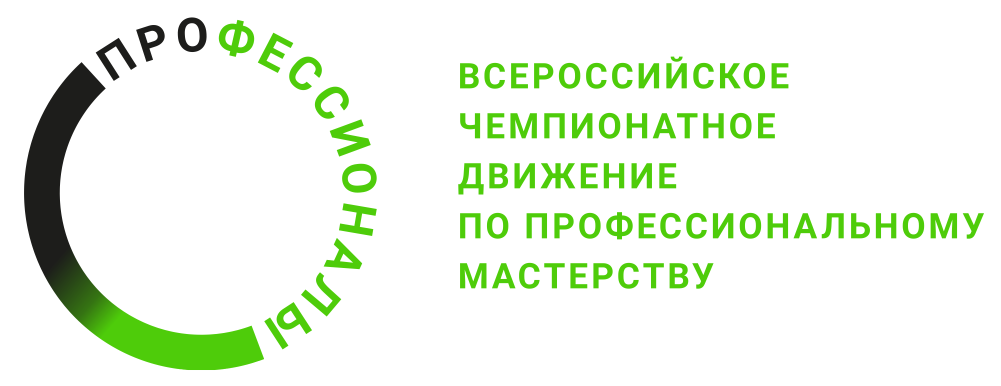 